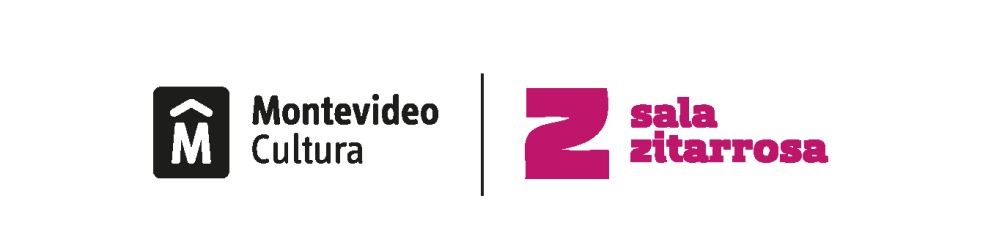 Ficha de comunicaciónEste formulario es exclusivamente para el Equipo de Comunicación.El mismo se enviará una vez completado y enviado todo el material referente a la venta de entradas y contrato.Por consultas comunicarse con Pablo Maytía y Lucía Silva(+598) 1950 9241 - 9243 www.salazitarrosa.montevideo.gub.uyTítulo* /Fecha/HoraResumen del espectáculo para el programa de mano (máximo 250 caracteres)Descripción del espectáculo para la web (máximo 1200 caracteres)Links (entrevistas, shows, página web, fan page, evento de Facebook, etc)